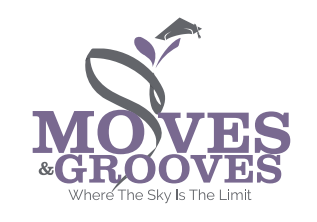 3RD ANNUAL HALLOWEEN BOWLPLEASE FILL OUT FORM AND EMAIL TO development@movesandgrooves.orgBowler’s Name:Address:City:Zip:               Cell Phone:Participant Info:Sign up as many sponsors as you can.Collect as many pledges as possible. Great Prizes for the top fundraisers!Please print name and addresses clearly.Bring your pledge sheet and donations with you for your admissions to the event.*MINIMUM GOAL PER BOWLER $125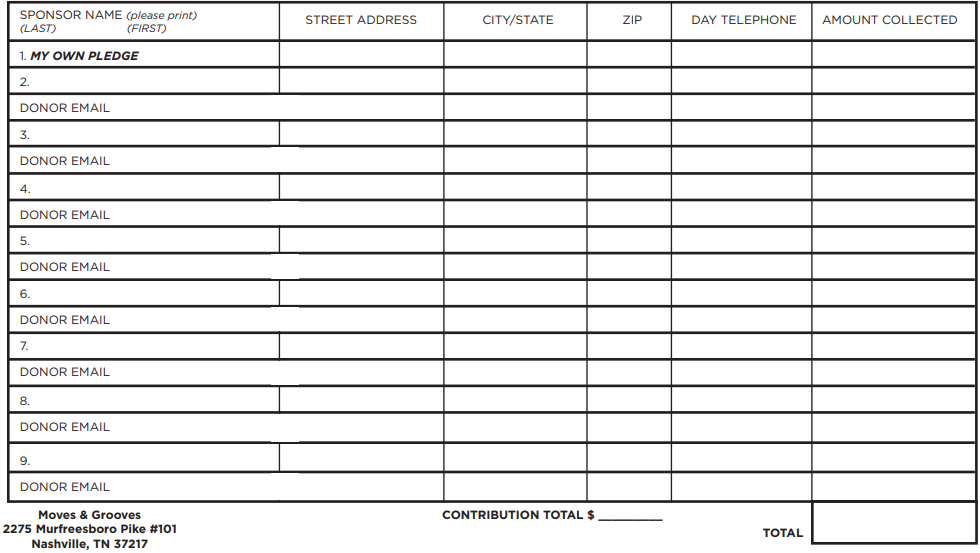 